INTERREG BAVORSKO – ČESKO 
2021–2027Formulář o zaměstnání v rámci projektu2. verze ze dne 04.09.2023Obecné informaceCo je obsahem tohoto dokumentu?Formulář o zaměstnání v rámci projektu je doplnění k žádosti v monitorovacím systému Jems, sekce "Rozpočet partnera – Náklady na zaměstnance". Formulář o zaměstnání v rámci projektu je nezbytný pro vyúčtování standardizovaných jednotkových nákladů pro náklady na zaměstnance.Kdy se musí Formulář o zaměstnání v rámci projektu vyplnit?Dokument je nutné vyplnit, pokud bylo v projektu zvoleno vyúčtování nákladů na zaměstnance na základě standardní stupnice jednotkových nákladů podle funkčních skupin.PokynyFormulář o zaměstnání v rámci projektu je nutné vyplnit pro každé pracovní místo, resp. pro každého jednotlivého zaměstnance, pro kterého se v projektu u nákladů na zaměstnance uplatní standardní stupnice jednotkových nákladů. Upozorňujeme na to, že popis je povinný a závazný. Nepravdivé údaje budou mít právní důsledky.Aby bylo možné porozumět tomu, jak k zařazení zaměstnance do funkční skupiny (FS) došlo, musí partneři projektu uchovávat pracovní smlouvy a u zaměstnanců zařazených do funkční skupiny 1 a 2 doklady o ukončeném vzdělání. Jednotlivé orgány Programu, obzvlášť kontroloři a Auditní orgán EU, mohou v rámci svých kontrol požadovat předložení těchto podkladů. V případě, že jedna osoba zajišťuje činnosti z různých funkčních skupin, je pro její zařazení rozhodující ta funkční skupina, ve které je kumulativně vykonáváno > 50 % činností ve vztahu k průměrné pracovní době. Výrazem "kumulativně > 50 %" je přitom myšleno, že činnosti vyšší funkční skupiny jsou přiřazeny k následující nižší skupině, dokud není dohromady dosaženo 50 % pracovní doby.Další informace k zařazení do funkčních skupin 1 a 2Pro odborníky zařazené do funkčních skupin 1 a 2 platí následující předpoklady: příslušné ukončené vysokoškolské vzdělání a min. tříletá pracovní zkušenost v oboru, který je relevantní pro činnost v projektu, nebopříslušné ukončené vzdělání (ne vysokoškolské) a min. šestiletá pracovní zkušenost v oboru, který je relevantní pro činnost v projektu.Formulář o zaměstnání v rámci projektuDalší informace (slouží jako podpůrné informace při zařazování)Pokyn: Pro odborníky zařazené do funkčních skupin 1 a 2 platí následující předpoklady: příslušné ukončené vysokoškolské vzdělání a min. tříletá pracovní zkušenost v oboru, který je relevantní pro činnost v projektu, nebopříslušné ukončené vzdělání (ne vysokoškolské) a min. šestiletá pracovní zkušenost v oboru, který je relevantní pro činnost v projektu.Závěrečné prohlášeníTímto potvrzujeme správnost uvedených údajů. Dále potvrzujeme, že JMÉNO A PŘÍJMENÍ ZAMĚSTNANCE je zaměstnán u JMÉNO ZAMĚSTNAVATELE. Pokud se jedná o činnost podléhající povinnému sociálnímu pojištění, potvrzujeme rovněž, že je provedeno příslušné přihlášení k sociálnímu a zdravotnímu pojištění a že jsou/budou hrazeny odvody.Číslo formulářeNázev projektu a ID projektuNázev partnera projektuJméno a příjmení zaměstnanceNázev pracovního místaPlatnost zaměstnání v projektu odDD/MM/RRRRÚdaje k vyúčtováníPokyn: Zaměstnanci mohou být v projektu zaměstnáni třemi způsoby:Zaměstnání na plný úvazek,Zaměstnání na částečný úvazek s pevným přiřazením k projektu,Zaměstnání na částečný úvazek s pružným přiřazením k projektu, resp. vyúčtování na základě hodinového úvazku.Údaje k vyúčtováníPokyn: Zaměstnanci mohou být v projektu zaměstnáni třemi způsoby:Zaměstnání na plný úvazek,Zaměstnání na částečný úvazek s pevným přiřazením k projektu,Zaměstnání na částečný úvazek s pružným přiřazením k projektu, resp. vyúčtování na základě hodinového úvazku.Údaje k vyúčtováníPokyn: Zaměstnanci mohou být v projektu zaměstnáni třemi způsoby:Zaměstnání na plný úvazek,Zaměstnání na částečný úvazek s pevným přiřazením k projektu,Zaměstnání na částečný úvazek s pružným přiřazením k projektu, resp. vyúčtování na základě hodinového úvazku.Údaje k vyúčtováníPokyn: Zaměstnanci mohou být v projektu zaměstnáni třemi způsoby:Zaměstnání na plný úvazek,Zaměstnání na částečný úvazek s pevným přiřazením k projektu,Zaměstnání na částečný úvazek s pružným přiřazením k projektu, resp. vyúčtování na základě hodinového úvazku.Způsob zaměstnání 
v projektu – vyberte vhodnou možnostPlný úvazek 
(za měsíc)Částečný úvazek 
s pevným přiřazením k projektu (za měsíc)Částečný úvazek s pružným přiřazením k projektu (po dobu trvání projektu)VýběrPřiřazení k projektu 
(v případě potřeby)Plný úvazekNapř. 50 %Např. 400 hPodíl prac. místa u zaměstnavatele 
(v případě potřeby)Není nutnéNapř. 75 %Není nutnéPodíl prac. místa v projektu (ve vztahu k prac. poměru)= Podíl prac. místa u zaměstnavatele * Přiřazení k projektu (např. u plného úvazku: 1*1=1)= Podíl prac. místa u zaměstnavatele * Přiřazení k projektu (např. u pevného částečného úvazku: 0,75*0,5=0,375)Není nutné Zařazení do funkční skupinyPokyny: Zařaďte prosím každého zaměstnance do funkční skupiny. Zařazení do funkční skupiny je základem pro vyúčtování nákladů na zaměstnance dle standardní stupnice jednotkových nákladů. Zařazení ověřuje příslušné kontrolní místo na základě dalších informací o činnosti, vzdělání a praxi.Zařazení do funkční skupinyPokyny: Zařaďte prosím každého zaměstnance do funkční skupiny. Zařazení do funkční skupiny je základem pro vyúčtování nákladů na zaměstnance dle standardní stupnice jednotkových nákladů. Zařazení ověřuje příslušné kontrolní místo na základě dalších informací o činnosti, vzdělání a praxi.Zařazení do funkční skupinyPokyny: Zařaďte prosím každého zaměstnance do funkční skupiny. Zařazení do funkční skupiny je základem pro vyúčtování nákladů na zaměstnance dle standardní stupnice jednotkových nákladů. Zařazení ověřuje příslušné kontrolní místo na základě dalších informací o činnosti, vzdělání a praxi.Zařazení do funkční skupinyPokyny: Zařaďte prosím každého zaměstnance do funkční skupiny. Zařazení do funkční skupiny je základem pro vyúčtování nákladů na zaměstnance dle standardní stupnice jednotkových nákladů. Zařazení ověřuje příslušné kontrolní místo na základě dalších informací o činnosti, vzdělání a praxi.Zařazení do funkční skupinyPokyny: Zařaďte prosím každého zaměstnance do funkční skupiny. Zařazení do funkční skupiny je základem pro vyúčtování nákladů na zaměstnance dle standardní stupnice jednotkových nákladů. Zařazení ověřuje příslušné kontrolní místo na základě dalších informací o činnosti, vzdělání a praxi.Zařazení do funkční skupinyPokyny: Zařaďte prosím každého zaměstnance do funkční skupiny. Zařazení do funkční skupiny je základem pro vyúčtování nákladů na zaměstnance dle standardní stupnice jednotkových nákladů. Zařazení ověřuje příslušné kontrolní místo na základě dalších informací o činnosti, vzdělání a praxi.Funkční skupinaFS 1FS 2FS 3FS 4FS 5Definice FSDo této funkční skupiny spadají dvě podskupiny zaměstnanců: a) Zaměstnanci, kteří mají na starosti strategické 
a koncepční vedení celého projektu, přičemž obvykle také dohlížejí na dosažení cílů projektu a řízení kvality. Tyto úkoly zpravidla vykonává max. jedna osoba 
v rámci projektu. b) Zaměstnanci, kteří mají výjimečné, pro realizaci projektu nezbytně nutné, odborné znalosti a tyto znalosti 
v projektu aktivně aplikují.Zaměstnanci, kteří vykonávají koncepční úkoly vyžadující rozsáhlou odbornou kvalifikaci, kterou lze obvykle získat 
v rámci univerzitního vzdělání (nebo jiného adekvátního vzdělání), a delegují úkoly 
v rámci projektového týmu.Do této funkční skupiny spadají dvě podskupiny zaměstnanců:a) Zaměstnanci, kteří vykonávají úkoly 
v rámci realizace projektu, jež vedou bezprostředně 
k dosažení dílčích cílů projektu. 
K úkolům v této podskupině může patřit také koordinace 
a delegování úkolů na zaměstnance ve skupinách 4 a 5. b) Zaměstnanci, kteří koordinují projekt po administrativní a finanční stránce. K úkolům v této podskupině může patřit také koordinace a delegování úkolů na zaměstnance ve skupinách 4 a 5.Ke splnění úkolů 
v obou podskupinách je zpravidla požadováno ukončené odborné nebo vysokoškolské vzdělání.Zaměstnanci, kteří plní zejména asistenční úkoly 
v oblasti administrace projektu, pro něž je zpravidla požadováno ukončené odborné vzdělání.Zaměstnanci, kteří vykonávají zejména podpůrné úkoly, pro které není požadováno žádné specifické vzdělání, nýbrž pouze zaškolení/
zapracování (např. pomocné síly).VýběrPopis činností zaměstnance specifických pro projektPokyn: Uveďte prosím plánované činnosti v projektu co možná nejpřesněji.Popis činností zaměstnance specifických pro projektPokyn: Uveďte prosím plánované činnosti v projektu co možná nejpřesněji.Popis činností zaměstnance specifických pro projektPokyn: Uveďte prosím plánované činnosti v projektu co možná nejpřesněji.Popis činností zaměstnance specifických pro projektPokyn: Uveďte prosím plánované činnosti v projektu co možná nejpřesněji.Č.Popis činnosti specifické pro projektPodíl plánované (pravidelné) pracovní doby v projektu v %Počet plánovaných hodin (vyplní se pouze v případě, že se vyúčtovává po hodinách)1Administrativní činnost (vyhotovení seznamů pro pozvánky na workshop, vyhotovení e-mailových textů, komunikace s účastníky)10 %2Příprava workshopu po obsahové stránce (vypracování koncepce v týmu, vyhotovení prezentací)30 %3Realizace, resp. obsahový příspěvek do workshopu (prezentace obsahu, diskuze 
s účastníky)20 %4Obsahové následné zpracování workshopu (shrnutí výsledků, zpracování pro účastníky, vyhodnocení diskuze, návrh pro další postup)40 %Ukončené vzdělání (povinné pro FS 1 a FS 2)Uveďte prosím podrobnosti o nejvyšším ukončeném vzdělání zaměstnanceUkončené vzdělání (povinné pro FS 1 a FS 2)Uveďte prosím podrobnosti o nejvyšším ukončeném vzdělání zaměstnanceDatum ukončeníDD.MM.RRRR (např. 05.10.2020)Název vzdělávací instituce, místoNázev, místo (např. Uni Regensburg, Regensburg)Název ukončeného vzdělání(např. lesnictví)Dosažený akademický titul / odborný titul(např. magistr)Odborná způsobilost (povinné pro FS 1 a FS 2)Popište pro činnost v projektu relevantní pracovní zkušenosti, školení, certifikáty 
a příp. publikační činnost.Odborná způsobilost (povinné pro FS 1 a FS 2)Popište pro činnost v projektu relevantní pracovní zkušenosti, školení, certifikáty 
a příp. publikační činnost.Odborná způsobilost (povinné pro FS 1 a FS 2)Popište pro činnost v projektu relevantní pracovní zkušenosti, školení, certifikáty 
a příp. publikační činnost.Odborná způsobilost (povinné pro FS 1 a FS 2)Popište pro činnost v projektu relevantní pracovní zkušenosti, školení, certifikáty 
a příp. publikační činnost.Odborná způsobilost (povinné pro FS 1 a FS 2)Popište pro činnost v projektu relevantní pracovní zkušenosti, školení, certifikáty 
a příp. publikační činnost.Odborná způsobilost (povinné pro FS 1 a FS 2)Popište pro činnost v projektu relevantní pracovní zkušenosti, školení, certifikáty 
a příp. publikační činnost.Pracovní zkušenostiPracovní zkušenostiPracovní zkušenostiPracovní zkušenostiPracovní zkušenostiPracovní zkušenostiČ.od(MM/RRRR)od(MM/RRRR)do(MM/RRRR)do(MM/RRRR)Zaměstnavatel1.05/202005/202006/202206/2022Vysoká škola 
v AmberguCertifikáty / školeníCertifikáty / školeníCertifikáty / školeníCertifikáty / školeníCertifikáty / školeníCertifikáty / školeníČ.Č.Název certifikátu / školeníNázev certifikátu / školeníDatumDatum11Vzdělávání projektového managementuVzdělávání projektového managementu15.02.202215.02.2022Publikační činnost (nepovinné)Publikační činnost (nepovinné)Publikační činnost (nepovinné)Publikační činnost (nepovinné)Publikační činnost (nepovinné)Publikační činnost (nepovinné)Č.Č.NázevNázevRok vydáníRok vydání11Socioekonomická analýza česko-bavorského pohraničíSocioekonomická analýza česko-bavorského pohraničí20202020Název zaměstnavateleMísto, datumPodpis / razítkoJméno a příjmení zaměstnanceMísto, datumPodpis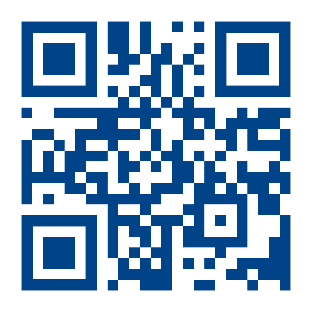 www.by-cz.euVydavatelNárodní orgán Programu 
INTERREG Bavorsko – Česko 2021–2027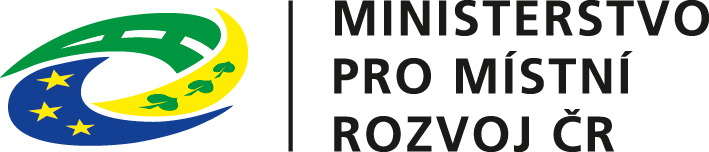 Staroměstské náměstí 6 – 110 15 Praha 1
Tel +420 224 861 111 – Fax +420 224 861 333 
posta@mmr.cz – www.mmr.czVerwaltungsbehörde des Programms 
INTERREG Bayern – Tschechien 2021–2027 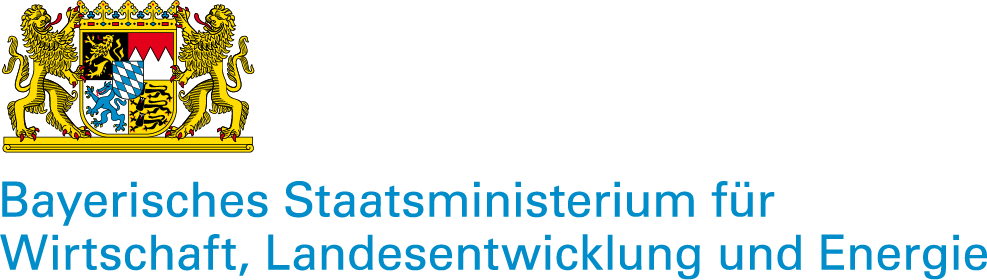 Prinzregentenstr. 28 – 80538 München
Postanschrift: 80525 München
Tel. 089 2162-0 – Fax 089 2162-2760
poststelle@stmwi.bayern.de – www.stmwi.bayern.de